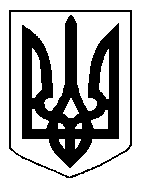 БІЛОЦЕРКІВСЬКА МІСЬКА РАДА	КИЇВСЬКОЇ ОБЛАСТІ	Р І Ш Е Н Н Я
від  26 грудня 2019 року                                                                        № 4784-87-VII

Про внесення змін до рішення міської ради від 24 вересня 2015 року № 1581-79-VI «Про створення спеціалізованих служб цивільного захисту міста»Розглянувши подання міського голови, відповідно до ст. 25 Кодексу цивільного захисту України, ст. 26 Закону України «Про місцеве самоврядування в Україні» та Положення про спеціалізовані служби цивільного захисту, затвердженого постановою Кабінету Міністрів України від 08 липня 2015 року №469, для проведення спеціальних робіт і заходів з цивільного захисту та їх забезпечення на території міста, міська рада вирішила:1. Внести зміни в рішення міської ради від 24 вересня 2015 року № 1581-79- VI «Про створення спеціалізованих служб цивільного захисту міста»,  а саме, пункт 1  викласти у новій редакції:«1. Створити спеціалізовані служби цивільного захисту міста:1.1. Енергетики – на базі Білоцерківського районного підрозділу приватного акціонерного товариства  «Київобленерго», начальником служби за посадою призначити начальника  підрозділу (за згодою);1.2. Інженерну – на базі управління капітального будівництва Білоцерківської міської ради, начальником служби за посадою призначити начальника управління;1.3. Комунально-технічну – на базі департаменту житлово-комунального господарства Білоцерківської міської ради, начальником служби за посадою призначити директора департаменту;1.4. Матеріального забезпечення – на базі управління економіки Білоцерківської міської ради, начальником служби за посадою призначити начальника управління;1.5. Медичну – на базі управління охорони здоров’я Білоцерківської міської ради, начальником служби за посадою призначити начальника управління;1.6. Зв’язку і оповіщення  – на базі відділу  інформаційних ресурсів та зв'язків з громадськістю Білоцерківської міської ради, начальником служби за посадою призначити начальника відділу;1.7. Протипожежну – на базі Білоцерківського районного відділу головного управління державної служби України з надзвичайних ситуацій у Київській області, начальником служби за посадою призначити начальника відділу (за згодою);1.8. Торгівлі і харчування – на базі відділу з питань торгово-побутового обслуговування населення  і громадського харчування Білоцерківської міської ради, начальником служби за посадою призначити начальника відділу;1.9. Транспортного забезпечення – на базі відділу транспорту та зв’язку Білоцерківської міської ради, начальником служби за посадою призначити начальника відділу;1.10. Охорони громадського порядку – на базі Білоцерківського відділу поліції головного управління Національної поліції в Київській області, начальником служби за посадою призначити начальника відділу (за згодою).»2. Визнати таким, що втратило чинність рішення Білоцерківської міської ради від 30 листопада 2017 року №1638-40-VII «Про внесення змін до рішення міської ради від 24 вересня 2015 року №1581-79-VI «Про створення спеціалізованих служб цивільного захисту міста».3. Контроль за виконанням рішення покласти на постійну комісію з питань дотримання прав людини, законності, боротьби зі злочинністю, оборонної роботи, запобігання корупції, сприяння  депутатській діяльності, етики та регламенту.Міський голова                                                                                           Г. Дикий